Allegato 3 alla Delibera n. 43/2016Scheda di sintesi sulla rilevazione del NIVTorino, 19/02/2016Estensione della rilevazione (nel caso di amministrazioni con uffici periferici, articolazioni organizzative autonome e Corpi)Non applicabile per il Comune di Lessona.Procedure e modalità seguite per la rilevazioneIl procedimento e le modalità seguite per condurre la rilevazione sono state:verifica dell’attività svolta dal Responsabile della trasparenza per riscontrare l’adempimento degli obblighi di pubblicazione;esame della documentazione e delle banche dati relative ai dati oggetto di attestazione;colloqui con i responsabili della trasmissione dei dati;colloqui con i responsabili della pubblicazione dei dati;verifica sul sito istituzionale, anche attraverso l’utilizzo di supporti informaticiAspetti critici riscontrati nel corso della rilevazioneIl NIV nel corso della rilevazione non ha riscontrato particolari criticità.Il NIV rileva altresì, come si può evincere dall’Allegato 1 alla presente, la necessità di indicazione dei tempi di completamento dell'opera servizio o fornitura per quanto riguarda i Contratti: il NIV raccomanda l’aggiornamento di tali dati a partire dall’anno 2016.Eventuale documentazione da allegareNon si ritiene necessario allegare alcuna documentazione aggiuntiva.Il Nucleo Indipendente di ValutazioneTerzuolo Anna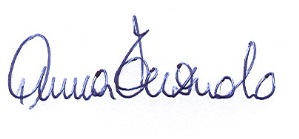 